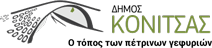                                                                                                                Κόνιτσα 30/08/2022ΑΝΑΚΟΙΝΩΣΗΔιενέργεια Rapid Test στην Κόνιτσα την Τετάρτη 31/08/2022 Η Περιφέρεια Ηπείρου σε συνεργασία με την ΚΟμΥ Ιωαννίνων και την 6η ΥΠΕ θα πραγματοποιήσει rapid tests την Τετάρτη 31/08/2022 στην Κόνιτσα από τις 10:00π.μ. έως τη 13:00μ.μ. στον χώρο του Δημαρχείου. Από το Γραφείο Δημάρχου                                                    